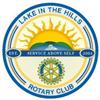 Rotary Club of Lake in the Hills, IllinoisScholarship Application 2018P.O. Box 7286Algonquin, IL  60102Name:_______________________________________________________________________________________________Address:____________________________________________________________________________________________City:___________________________________________ State:______________ Zip:___________________________Phone Number:__________________________________ Email:_________________________________________Intended Course of Study:_______________________________________________________________________Intended School, College, University:__________________________________________________________Start Date:  (When Will You Begin Your Studies)_____________________________________________Estimated Cost of Annual Tuition:  (Including room/board)_______________________________How Much Funding Has Your Institution Offered You?______________________________________Has Any Financial Support Been Committed to You?________________________________________How Do You Plan to Finance Your Education?________________________________________________How Did You Find Out About This Scholarship? (Check all that apply)____  High School Counselor				____  Internet____  Word of Mouth					____  Newspaper____  Other (Specify): ____________________________The following questions must be answered in essay style.All answers must be typed, double spaced and limited to 1000 words per question.Each question should be answered on its own sheet of paper and collated in the order the questions are presented.You may only place your name and question number in the upper right corner of each page.Question 1Describe your time and involvement in school related activities (such as clubs, sports, etc) and/or your time and involvement in activities outside school (such as volunteer, employment/internships and community service organizations) in which you have been an active participant.  Detail the activity, time commitment (such as hours per week), the number of years/timeframe in which you were involved, any offices and/or supervisory positions held as well as you special contributions.  Choose the key activities for which you feel the most passionate.Question 2What degree/course of study do you plan to pursue and why?Question 3Once graduated, how do you see yourself being a contributing member of your community through your current choice of study?  Describe in detail how you would strive to make a difference in your community and why this is important to you.Please ensure your submission packet is complete!Checklist for submissionCompleted applicationEssaysSigned letters of recommendationPlacement test transcripts (if applicable)Educational transcripts – Please check one of the following:____  Copy of transcripts from my most recent school are attached (unofficial copies will be accepted)____  A transcripts from my most recent school is being sent directly from the school and will arrive no later than March 31, 2018.AttestationI affirm that this application, including all written essay materials is my own work (or formally cited from other sources) and the information contained herein is true and accurate to the best of my knowledge and belief.I understand that this application will be available only to qualified people who need to see it in the course of their duties.I affirm that I will precisely follow all directions, guidelines and rules listed on this application form.I agree to provide a testimonial, either in writing and/or by video during the first year of my secondary education studies, regarding the benefit of the scholarship award toward furthering my studies.Applicant Signature_____________________________________________________Date___________________